New bus services for West and Northwest Auckland Large print brochure and route descriptions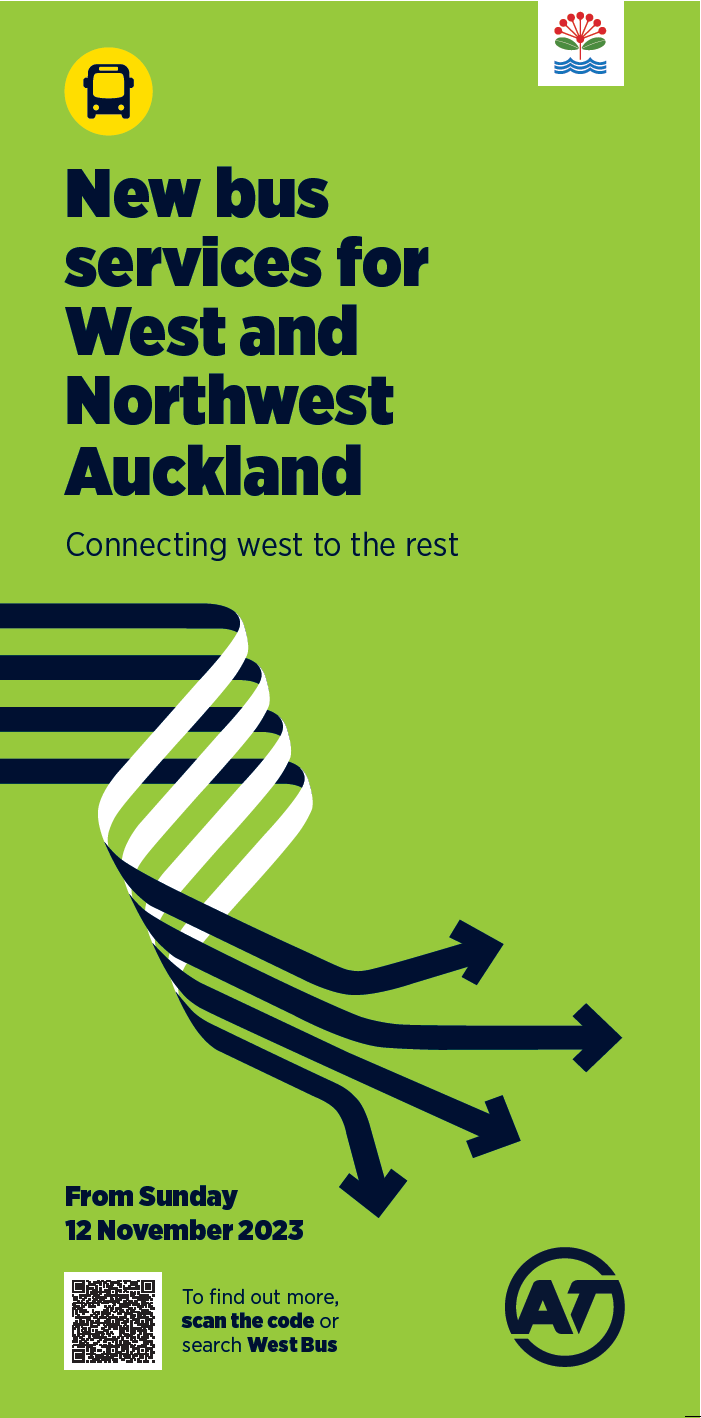 Brochure and route descriptions adapted in 2023. Adaptations include reformatting for large print purposes, and route descriptions to replace the West and Northwest Bus Network map. Total large print pages: 38The main text is Arial, 18 pt.ContentsNew bus services for west and northwest Auckland	8New bus network highlights	8Make sure you’re ready	9We’re here to help	10New bus services and more buses coming more often in many areas	11New motorway services	11New frequent services	11Why we are making these changes	12Which bus will you take to the City Centre?	12WX1	1311T and 11W	13132	13School buses	14New timetables	15Transferring won’t cost extra	15What’s happening in your area?	16Helensville, Waimauku, Huapai, Kumeū	16Whenuapai, West Harbour, Hobsonville, Greenhithe	16West Hills	16Westgate	17Western Heights	17Swanson, Rānui, Universal Drive	17Henderson	18Massey	18Rosebank Rd	18Waitakere Township	19Waitakere Hospital	19Te Atatū Peninsula	19Te Atatū South	20Royal Heights	20Williamson Ave, Grey Lynn	20New interchanges	21Find out more	21Route descriptions for new West and Northwest bus routes from 12 November	22Frequent services	22Western Express (WX1) Northwest Centre to City Centre via motorway	22Western Express (WX1) City Centre to Northwest Centre via motorway	2211T Northwest Centre to City Centre via Triangle Rd and Great North Rd	2311T City Centre to Northwest Centre via Great North Rd and Triangle Rd	2311W Northwest Centre to City Centre via Waimumu Rd and Great North Rd	2411W City Centre to Northwest Centre via Great North Rd and Waimumu Rd	2413 Henderson to Te Atatū Peninsula and back to Henderson	2514 Lincoln Bus Interchange to New Lynn via Henderson	2514 New Lynn to Lincoln Bus Interchange via Henderson	26Local services	26111 Royal Heights loop	26112 Hobsonville Point Wharf to Northwest Centre via West Harbour	27112 Northwest Centre to Hobsonville Point Wharf via West Harbour	27114 Hobsonville Point Wharf to Northwest Centre via Whenuapai	27114 Northwest Centre to Hobsonville Point Wharf via Whenuapai	28116 West Hills loop	28120 Henderson to Constellation Station via Westgate, Hobsonville, and Greenhithe	28120 Westgate to Constellation Station via Hobsonville and Greenhithe	29120 extension from Constellation Station to Akoranga Station (mornings only)	29120 extension from Akoranga Station to Constellation Station (afternoons only)	30122 Huapai North to Westgate via Kumeū	30122 Westgate to Huapai North via Kumeū	30123 Huapai Triangle to Westgate via Kumeū	30123 Westgate to Huapai Triangle via Kumeū	31125 Helensville to Westgate via Waimauku, Huapai, and Kumeū	31125 Westgate to Helensville via Kumeū, Huapai, and Waimauku	31126 Albany to Westgate via Riverhead	32126 Westgate to Albany via Riverhead	32132 Te Atatū Peninsula to City Centre via Great North Rd	32132 City Centre to Te Atatū Peninsula via Great North Rd	33135 Te Atatū Peninsula to Henderson via Flanshaw Rd and Edmonton Rd	33135 Henderson to Te Atatū Peninsula via Edmonton Rd and Flanshaw Rd	34145 Lincoln Bus Interchange to Henderson via Rānui and Western Heights	34145 Henderson to Lincoln Bus Interchange via Western Heights and Rānui	34147 Waitakere Township to Henderson via Rānui	35147 Henderson to Waitakere Township via Rānui	35148 Rānui to Lincoln Bus Interchange	36148 Lincoln Bus Interchange to Rānui	36149 Rānui to New Lynn via Lincoln and Rosebank Peninsula	36149 New Lynn to Rānui via Rosebank Peninsula and Lincoln	37195 New Lynn to City Centre via Green Bay, Blockhouse Bay, and Williamson Ave	37195 City Centre to New Lynn via Williamson Ave, Blockhouse Bay, and Green Bay	38New bus services for west and northwest AucklandFrom Sunday 12 November, buses in West and Northwest Auckland are changing. There will be new routes, new route numbers, new timetables and more buses more often. Some existing routes will be replaced.New bus network highlightsA new Western Express service – WX1 - connects west Auckland and the City Centre via the Northwestern Motorway every 10 minutes from early to 7pm, then every 15 minutes until midnight, 7 days a week. Local buses connect to motorway bus services at new interchanges at Te Atatū and Lincoln, to get you to more destinations more often.More buses run more often in many areas and later in the evening.Make sure you’re readyStep 1: Read this brochure! It includes a map of your new bus network – use it to find your new bus service.Step 2: From Sunday 5 November you can use AT’s Journey Planner AT.govt.nz/JourneyPlanner or AT Mobile app to plan your travel.Step 3: Check your bus stops for signs and notices.Be kind to your bus driver – they will be getting used to the new routes and timetables too.We recommend you give yourself extra time in the first few days of the change to ensure you get where you need to be when you want to be there. AT Ambassadors will be at the interchanges when the changes are made to help you get to where you need to go.We’re here to help Come and talk to us about these changes at one of these drop-in information sessions. New bus services and more buses coming more often in many areasNew motorway servicesWX1 connects the Northwest Centre, Te Atatū Bus Interchange, Lincoln Bus Interchange, Karangahape Rd and Britomart.11T (via Triangle Rd) and 11W (via Waimumu Rd) connect the Northwest Centre, Westgate, Lincoln Bus Interchange, Te Atatū Bus Interchange, Pt Chevalier, Western Springs, Grey Lynn, Karangahape Rd and Britomart.110, 125X, 129, 132X, 133, 133X and 134 will no longer operate.New frequent services13 connects Te Atatū Peninsula, Te Atatū Bus Interchange, Te Atatū South and Henderson. Use this frequent bus to make connections at Henderson for trains, and at Te Atatū Bus Interchange for buses to the City Centre, Rosebank Rd, Lincoln Rd and Westgate. Buses run every 8 minutes at peak times, every 10 minutes during the day and every 15 minutes in the evening.14 connects Lincoln Bus Interchange, Lincoln Rd, Henderson and New Lynn every 15 mins, from 7am until 7pm, and every 30 minutes at other times, 7 days a week.Why we are making these changesThe West and Northwest are currently not well served by public transport. With these changes more than twice as many people will be in walking distance of a frequent bus route.Improving public transport means more people can use it easily, which helps to free up the roads for those who really need them.Effective public transport can reduce congestion and carbon emissions, reduce the need to use land for car parking, connect communities, improve health outcomes, and provide independent mobility for those who can’t or choose not to drive.Which bus will you take to the City Centre?These are your options for bus travel into the City Centre – WX1, 11T, 11W, and 132.WX1The quickest way to travel between the West and the City Centre. Buses run from at least 6am till midnight, seven days a week.  Every 10 minutes from 7am till 7pm on weekdays and 8am till 7pm on weekends. Every 15 minutes outside of these times. WX1 travels on the motorway between the Northwest Centre, Lincoln Bus Interchange, Te Atatū Bus Interchange and bus stops on Karangahape Rd, Queen St/Albert St and Lower Albert St.11T and 11W11T and 11W each run every 20 minutes at peak times, and every 30 minutes at other times. Together these services mean there is a bus every 10 minutes at peak times, and every 15 minutes at other times, between Lincoln Rd and the City Centre 7 days a week.Buses travel on the motorway between Lincoln Rd and Pt Chevalier, and on Great North Rd between Pt Chevalier and the City Centre. Between Westgate and Lincoln Rd, 11T travels through Massey on Triangle Rd and 11W travels on Waimumu Rd.132132 runs every 30 minutes at peak times on weekdays. From 6:30am until 8:10am buses run from Te Atatū Peninsula to the City Centre. From 4.15pm until 5.45pm buses run from the City Centre to Te Atatū Peninsula.Transcriber’s note: Map omitted. The map shows the route path through the city centre for the WX1, the 11T and 11W, the 18, 195, and 209. These routes travel into the City Centre along Karangahape Rd and Queen Street and terminate at stop 7049 near Wyndham Street. Departing the City Centre the WX1, 11T and 11W start at stop 1005 and routes 18, 195, and 209 start at stop 1004 on Albert Street. These routes travel along Albert St, Wyndham St, Hobson St, Pitt St, and Karangahape Rd. The image also notes that route 132 will use its current route and bus stops in the City Centre, starting and finishing on Hobson St.School busesAll current school buses will be maintained with two improvements:One extra S050 bus (West Harbour to Henderson Schools) will be added in the mornings.One of the two afternoon S013 buses from Rutherford College will become the new S014 serving a new part of the school’s zone.New timetablesNew bus timetables will be available from AT.govt.nz/TimetablesYou can also find them at AT Customer Service Centres, including Britomart Station and New Lynn Interchange.You can order them by phoning 09 366 6400 or by emailing timetables@AT.govt.nzTransferring won’t cost extraYou may need to use more than one bus to complete some journeys. Your fare will be based on how many zones you travel through; not how many buses you use.Just make sure you tag on with your AT HOP card within 30 mins of tagging off your previous bus, and complete your journey within four hours.Visit AT.govt.nz/Fares for more information. What’s happening in your area?Helensville, Waimauku, Huapai, KumeūTransfer at the Northwest Centre for all trips to the City Centre. 125X no longer runs.More 122 and 125 buses.New 123 serving the Huapai Triangle giving more buses between Huapai and Westgate.Whenuapai, West Harbour, Hobsonville, Greenhithe112 and 114 go to the Northwest Centre and not Fernhill Drive at Westgate.More 120 trips between Westgate and Constellation Station at peak times, and more evening trips from Constellation Station to Westgate.120 will not directly connect with the WX1 at Westgate.WX1, 11T and 11W will provide many more buses between the City Centre and Westgate to give more choice of when to travel.West HillsNew one-way loop 116 to connect to the Northwest Centre and the WX1.WestgateNew bus stops at the Northwest Centre.WX1 travels on the motorway between the Northwest Centre and the City Centre, connecting with the Lincoln and Te Atatū bus interchanges. It won’t use bus stops on Fernhill Drive.For Great North Rd between Pt Chevalier and Karangahape Rd use routes 11T (via Triangle Rd) and 11W (via Waimumu Rd).More 120 trips between Westgate and Constellation Station at peak times, and more evening trips from Constellation Station to Westgate. 120 uses stops on Fernhill Drive, not at the Northwest Centre, so will not connect with WX1.Western Heights145 connects to Henderson and Lincoln Bus Interchange.Swanson, Rānui, Universal Drive145 connects to Lincoln Bus Interchange and Henderson.147 between Waitakere Township and Henderson via Swanson, Rānui and Lincoln Rd. Connects with Rānui Station and Waitakere Hospital.149 between Rānui and New Lynn via Rosebank Rd and the Lincoln and Te Atatū bus interchanges. Buses run on weekdays until about 7pm.148 in evenings and weekends between Rānui and Lincoln Bus Interchange.No public buses on Rathgar Rd outside the schools, but there will be buses nearby on Swanson Rd, Larnoch Rd and Pomaria Rd.HendersonTransfer at Te Atatū Bus Interchange for all bus trips to the City Centre.13 between Henderson and Te Atatū Peninsula will run every 8-15 minutes until midnight to connect to Te Atatū Bus Interchange135 between Henderson and the top of Te Atatū Peninsula via Edmonton Rd, Flanshaw Rd, Royal View Rd and Te Atatū Bus Interchange.Massey11T and 11W travel into the City Centre.120 use Fernhill Drive stops at Westgate, connecting with 11T and 11W but do not connect directly with WX1.110 and 129 no longer run.Rosebank Rd149 connects to the Lincoln and Te Atatū bus interchanges and Rānui on weekdays until about 7pm.Waitakere Township147 replaces 146 to run between Waitakere Township and Henderson via Swanson, Rānui and Waitakere Hospital. Buses take a new route through Waitakere Township.Waitakere Hospital14 between Lincoln Bus Interchange, Waitakere Hospital, Henderson and New Lynn.147 between Waitakere Township, Swanson, Rānui, Waitakere Hospital and Henderson.Te Atatū Peninsula132 runs every 30 minutes at peak times on weekdays. From 6:30am until 8:10am buses run from Te Atatū Peninsula into the City Centre. From 4.15pm until 5.45pm buses run from the City Centre to Te Atatū Peninsula.Transfer at Te Atatū Bus Interchange for all other trips to and from the City Centre.From Te Atatū Bus Interchange buses travel to Te Atatū Peninsula, Pt Chevalier, the City Centre, Rosebank, Avondale, New Lynn, Te Atatū South, Henderson, Lincoln Bus Interchange, Rānui, Massey, Westgate, and the Northwest Centre.13 runs every 8-15 minutes until midnight to connect you to buses at Te Atatū Bus Interchange and trains at Henderson.135 runs from the top of the peninsula to connect to Te Atatū Bus Interchange.Te Atatū SouthTransfer at Te Atatū Bus Interchange for all trips to and from the City Centre.From Te Atatū Bus Interchange buses travel to Te Atatū Peninsula, Pt Chevalier, the City Centre, Rosebank, Avondale, New Lynn, Te Atatū South, Henderson, Lincoln Bus Interchange, Rānui, Massey, Westgate and the Northwest Centre.13 runs every 8-15 minutes until midnight to connect you to buses at Te Atatū Bus Interchange and trains at Henderson.135 runs on Edmonton Rd, Flanshaw Rd and Royal View Rd to connect to Te Atatū Bus Interchange and trains at Henderson.Royal Heights111 links Royal Heights with the Northwest Centre.11T replaces 110 to the City Centre.Williamson Ave, Grey Lynn195 travels along Williamson Ave in Grey Lynn in place of 134.New interchangesTranscriber’s note: Maps omitted. There are three maps showing which buses use which stop at Lincoln Bus Interchange, the Westgate bus stops, and Te Atatu Bus Interchange. Bus stops are identified by symbols and letters. For each bus stop there is a list of the buses that use that stop, and the areas those buses serve.The first map shows Lincoln Bus Interchange on Lincoln Rd. Stops A, B and C are north of the Northwestern Motorway and D, E, F and G are south of the Motorway.  The second map shows the bus stops at Westgate. Stops B and C are at the southern end of Fernhill Drive and stop A is around the corner on Westgate Drive. Other stops are shown further north on Tawhia Drive, Maki Street and Kedgley Road. The third map shows the bus stops at Te Atatu Bus Interchange. Stops A, B and C are north of the Northwestern Motorway and D, E, F and G are south of the Motorway.  Find out moreSearch West Bus onlineCall us on 09 366 6400Come to an in-person drop-in information sessionFollow AT on Facebook and Twitter @AKLTransportSubscribe to receive updates about specific bus services through the ATRoute descriptions for new West and Northwest bus routes from 12 NovemberTranscriber’s note: Map omitted. The map shows the bus network in West and Northwest Auckland. This map has been replaced by the route descriptions below.Frequent servicesWestern Express (WX1) Northwest Centre to City Centre via motorwayKedgley Road / Maki Street (5959), left Maki St, right Tawhia Dr, left Fred Taylor Dr, right onto SH16 motorway towards City Centre, take exit 16 and turn left to Lincoln Rd, at roundabout Lincoln Rd / Selwood Rd / The Concourse enter bus lane to serve Stop A Lincoln Bus Interchange (5901) then enter SH16 motorway eastbound, take exit 14 to serve Stop A Te Atatū Bus Interchange (5096) then rejoin SH16 motorway eastbound, take exit 5 left to Newton Rd, right to Karangahape Rd, left Queen St, Vulcan Lane (7049).Western Express (WX1) City Centre to Northwest Centre via motorwayStop D Lower Albert St (1005), ahead Albert St, right Wyndham St, left Hobson St, left Pitt St, right Karangahape Rd, left Newton Rd, right to SH16 motorway westbound, take exit 14 to serve Stop D Te Atatū Bus Interchange (5061) then rejoin SH16 motorway westbound, take exit 16 to serve Stop D Lincoln Bus Interchange (5931) then rejoin SH16 motorway westbound, take exit 19A left to Fred Taylor Dr, right Tawhia Dr, NorthWest Shopping Centre (5941).11T Northwest Centre to City Centre via Triangle Rd and Great North RdKedgley Road / Maki Street (5959), left Maki St, right Tawhia Dr, ahead Fernhill Dr, left Westgate Dr, left Royal Rd, right Makora Rd, left Triangle Rd, left Lincoln Rd, at roundabout Lincoln Rd / Selwood Rd / The Concourse enter bus lane to serve Stop A Lincoln Bus Interchange (5901) then enter SH16 motorway eastbound, take exit 14 to serve Stop A Te Atatū Bus Interchange (5096) then rejoin SH16 motorway eastbound, take exit 8A for Great North Rd then left Great North Rd, ahead Karangahape Rd, left Queen St, Vulcan Lane (7049).11T City Centre to Northwest Centre via Great North Rd and Triangle RdStop D Lower Albert St (1005), ahead Albert St, right Wyndham St, left Hobson St, left Pitt St, right Karangahape Rd, ahead Great North Rd, right to SH16 motorway westbound, take exit 14 to serve Stop D Te Atatū Bus Interchange (5061) then rejoin SH16 motorway westbound, take exit 16 to Lincoln Rd and serve Stop F Lincoln Bus Interchange (5935), right Triangle Rd, right Makora Rd, left Royal Rd, right Westgate Dr, right Fernhill Dr, ahead Tawhia Dr, NorthWest Shopping Centre (5941).11W Northwest Centre to City Centre via Waimumu Rd and Great North RdKedgley Road / Maki Street (5959), left Maki St, right Tawhia Dr, ahead Fernhill Dr, right Westgate Dr, left Don Buck Rd, left Royal Rd, right Kemp Rd, right Bellringer Rd, left Triangle Rd, right Reynella Dr, right Hewlett Rd, left Waimumu Rd, right Triangle Rd, left Lincoln Rd, at roundabout Lincoln Rd / Selwood Rd / The Concourse enter bus lane to serve Stop A Lincoln Bus Interchange (5901) then enter SH16 motorway eastbound, take exit 14 to serve Stop A Te Atatū Bus Interchange (5096) then rejoin SH16 motorway eastbound, take exit 8A for Great North Rd then left Great North Rd, ahead Karangahape Rd, left Queen St, Vulcan Lane (7049).11W City Centre to Northwest Centre via Great North Rd and Waimumu RdStop D Lower Albert St (1005), ahead Albert St, right Wyndham St, left Hobson St, left Pitt St, right Karangahape Rd, ahead Great North Rd, right to SH16 motorway westbound, take exit 14 to serve Stop D Te Atatū Bus Interchange (5061) then rejoin SH16 motorway westbound, take exit 16 to Lincoln Rd and serve Stop F Lincoln Bus Interchange (5935), right Triangle Rd, left Waimumu Rd, right Hewlett Rd, left Reynella Dr, left Triangle Rd, right Bellringer Rd, left Kemp Rd, left Royal Rd, right Don Buck Rd, right Westgate Dr, left Fernhill Dr, ahead Tawhia Dr, NorthWest Shopping Centre (5941).13 Henderson to Te Atatū Peninsula and back to HendersonStop A Henderson Station (5841), ahead Railside Ave, ahead Ratanui St, right Alderman Dr, right Edmonton Rd, left Great North Rd, left Te Atatu Rd, left Old Te Atatu Rd, right Gloria Ave, left Te Atatu Rd, left Taikata Rd, at Te Atatu Union Church (5074) observe timing point and change destination display, ahead Taikata Rd, right Matipo Rd, right Wharf Rd, right Beach Rd, right Harbour View Rd, left Te Atatu Rd, right Gloria Ave, left Old Te Atatu Rd, right Te Atatu Rd, right Great North Rd, right Edmonton Rd, left Alderman Dr, left Ratanui St, ahead Railside Ave, Stop B Henderson Station (5860).14 Lincoln Bus Interchange to New Lynn via HendersonStop B Lincoln Bus Interchange (5903), ahead Lincoln Rd, left Sel Peacock Dr, right Alderman Dr, left Ratanui St, ahead Railside Ave, left Edsel St, at roundabout go left to continue on Edsel St, right Great North Rd, right Clark St, Stop E New Lynn (5914).14 New Lynn to Lincoln Bus Interchange via HendersonStop D New Lynn (5912), left Rankin Ave, right Clark St, left Great North Rd, left Edsel St, at roundabout go right to continue on Edsel St, right Railside Ave, ahead Ratanui St, right Alderman Dr, left Sel Peacock Dr, right Lincoln Rd, at roundabout Lincoln Rd / Selwood Rd / The Concourse enter bus lane to serve the stop closest to the traffic lights Stop B Lincoln Bus Interchange (5903).Local services111 Royal Heights loopKedgley Road / Maki Street (5959), left Maki St, right Tawhia Dr, ahead Fernhill Dr, left Westgate Dr, left Royal Rd, right Colwill Rd, left Spargo Rd, left Royal Rd, right Granville Dr, left Moire Rd, right Royal Rd, right Westgate Dr, right Fernhill Dr, ahead Tawhia Dr, NorthWest Shopping Centre (5941).112 Hobsonville Point Wharf to Northwest Centre via West HarbourHobsonville Point Terminal (5883), to be confirmed to Hudson Bay Rd, ahead Hobsonville Point Rd, ahead Hobsonville Rd, left Wiseley Rd, left Marina View Dr, ahead Luckens Rd, left Moire Rd, right Oreil Ave, left Hobsonville Rd, ahead Fred Taylor Dr, right Tawhia Dr, NorthWest Shopping Centre (5941)112 Northwest Centre to Hobsonville Point Wharf via West HarbourKedgley Road / Maki Street (5959), left Maki St, right Tawhia Dr, left Fred Taylor Dr, ahead Hobsonville Rd, right Oreil Ave, left Moire Rd, right Luckens Rd, ahead Marina View Dr, right Wiseley Rd, right Hosbonville Rd, ahead Hobsonville Point Rd, ahead Hudson Bay Rd, to be confirmed, Hobsonville Point Terminal (5883).114 Hobsonville Point Wharf to Northwest Centre via WhenuapaiHobsonville Point Terminal (5883), to be confirmed to Hudson Bay Rd, ahead Hobsonville Point Rd, ahead Hobsonville Rd, right Brigham Creek Rd, right Kauri Rd, left Puriri Rd, right Waimarie Rd, left Totara Rd, left Brigham Creek Rd, right Trig Rd, right Hobsonville Rd, ahead Fred Taylor Dr, right Tawhia Dr, NorthWest Shopping Centre (5941).114 Northwest Centre to Hobsonville Point Wharf via WhenuapaiKedgley Road / Maki Street (5959), left Maki St, right Tawhia Dr, left Fred Taylor Dr, ahead Hobsonville Rd, left Trig Rd, left Brigham Creek Rd, right Totara Rd, right Waimarie Rd, left Puriri Rd, right Kauri Rd, left Brigham Creek Rd, left Hobsonville Rd, ahead Hobsonville Point Rd, ahead Hudson Bay Rd, to be confirmed, Hobsonville Point Terminal (5883).116 West Hills loopKedgley Road / Maki Street (5959), left Maki St, right Tawhia Dr, ahead Fernhill Dr, right Westgate Dr, right Don Buck Rd, left Fred Taylor Dr, right Northside Dr, right Maki St, left Tawhia Dr and terminate at NorthWest Shopping Centre (5941).120 Henderson to Constellation Station via Westgate, Hobsonville, and GreenhitheStop A Henderson Station (5841), ahead Railside Ave, ahead Ratanui St, left Alderman Dr, right Great North Rd, ahead Swanson Rd, ahead Don Buck Rd, right Westgate Dr, left Fernhill Dr, right Fred Taylor Dr, ahead Hobsonville Rd, ahead Hobsonville Point Rd, left Squadron Dr, right SH18 Upper Harbour Motorway, exit 6 then left Tauhinu Rd, right Greenhithe Rd, left Upper Harbour Dr, right Albany Hwy, left Sunset Rd, left Constellation Station, Stop F Constellation (4221).120 Westgate to Constellation Station via Hobsonville and GreenhitheStop B Westgate (1599), ahead Fernhill Dr, right Fred Taylor Dr, ahead Hobsonville Rd, ahead Hobsonville Point Rd, left Squadron Dr, right SH18 Upper Harbour Motorway, exit 6 then left Tauhinu Rd, right Greenhithe Rd, left Upper Harbour Dr, right Albany Hwy, left Sunset Rd, left Constellation Station, Stop F Constellation (4221).During school start and finish times the 120 is extended to Akoranga Station.120 extension from Constellation Station to Akoranga Station (mornings only)Stop E (4220) Constellation Station, Sunnynook Station, Smales Farm Station, Stop C (4083) Akoranga Station.120 extension from Akoranga Station to Constellation Station (afternoons only)Stop E (4085) Akoranga Station, Smales Farm Station, Sunnynook Station, Stop E (4220) Constellation Station.122 Huapai North to Westgate via KumeūRobert Might Road (4572), ahead Parlane Dr, right Tapu Rd, left onto SH16, right Fred Taylor Dr, left Northside Dr, right Maki St, right Tawhia Dr, ahead Fernhill Dr, Stop C Westgate (1592).122 Westgate to Huapai North via KumeūStop A Westgate (1555), left Fernhill Dr, ahead Tawhia Dr, left Maki St, left Northside Dr, right Fred Taylor Dr, left SH16, right Tapu Rd, left Matua Rd, right Robert Might Rd, right Parlane Dr, Robert Might Road (4572).123 Huapai Triangle to Westgate via KumeūBrian Borich Park (4558), ahead Schoolside Rd, right Station Rd, right onto SH16, right Fred Taylor Dr, left Northside Dr, right Maki St, right Tawhia Dr, ahead Fernhill Dr, Stop C Westgate (1592).123 Westgate to Huapai Triangle via KumeūStop A Westgate (1555), left Fernhill Dr, ahead Tawhia Dr, left Maki St, left Northside Dr, right Fred Taylor Dr, left SH16, left Station Rd, left Noblio Rd, left Schoolside Rd, at roundabout go left to continue Schoolside Rd, Brian Borich Park (4558).125 Helensville to Westgate via Waimauku, Huapai, and KumeūHelensville School (4574), ahead Rata St, ahead Rautawhiri Rd, left Awaroa Rd, left onto SH16, at roundabout go ahead to Parkhurst Rd, u-turn at intersection of Parkhurst Rd and Springs Rd, at roundabout go right onto SH16, right Fred Taylor Dr, left Northside Dr, right Maki St, right Tawhia Dr, ahead Fernhill Dr, Stop C Westgate (1592).125 Westgate to Helensville via Kumeū, Huapai, and WaimaukuStop A Westgate (1555), left Fernhill Dr, ahead Tawhia Dr, left Maki St, left Northside Dr, right Fred Taylor Dr, left SH16, at roundabout go left to Parkhurst Rd, u-turn at intersection of Parkhurst Rd and Springs Rd, at roundabout go ahead onto SH16, right Rata St, ahead Rautawhiri Rd, left Awaroa Rd, left onto SH16, Kaipara Medical Centre (4923).126 Albany to Westgate via RiverheadStop C Albany Bus Station (4227), right Elliott Rose Ave, left Munroe Ln, right Don McKinnon Dr, left Civic Dr, right Don McKinnon Dr, left Coliseum Dr, right Albany Expy, ahead Dairy Flat Hwy, left Coatesville Riverhead Hwy, left SH16, right Fred Taylor Dr, left Northside Dr, right Maki St, right Taniwha Dr, ahead Fernhill Dr, Stop C Westgate (1592).126 Westgate to Albany via RiverheadStop A Westgate (1555), left Fernhill Dr, ahead Tawhia Dr, left Maki St, left Northside Dr, right Fred Taylor Dr, left SH16, right Coatesville Riverhead Hwy, right Dairy Flat Hwy, ahead Albany Expy, left Coliseum Dr, right Don McKinnon Dr, left Civic Cr, right Don McKinnon Dr, left Munroe Ln, right Elliott Rose Ave, Stop C Albany Bus Station (4227).132 Te Atatū Peninsula to City Centre via Great North RdRamlea Park (1698), ahead Taikata Rd, right Matipo Rd, right Wharf Rd, right Beach Rd, right Harbour View Rd, left Te Atatu Rd, right Gloria Ave, left Old Te Atatu Rd, right Te Atatu Rd, enter SH16 motorway eastbound, take exit 8A for Great North Rd, left Great North Rd, ahead Karangahape Rd, left Queen St, left Mayoral Dr, ahead Cook St, right Nelson St, right Fanshawe St, right Hobson St, Swanson St (7080).132 City Centre to Te Atatū Peninsula via Great North RdHobson St and Gorst La (1464), ahead Hobson St, left Pitt St, right Karangahape Rd, ahead Great North Rd, right to SH16 motorway westbound, take exit 14 then right Te Atatu Rd, left Old Te Atatu Rd, right Gloria Ave, left Te Atatu Rd, left Taikata Rd, right Matipo Rd, right Wharf Rd, right Beach Rd, right Harbour View Rd, Jack Pringle Park (1671).135 Te Atatū Peninsula to Henderson via Flanshaw Rd and Edmonton RdTotara Road / Te Atatu Road (5085), left Te Atatu Rd, right Gloria Ave, left Old Te Atatu Rd, right Te Atatu Rd, right Royal View Rd, left Flanshaw Rd, right Edmonton Rd, right Alderman Dr, left Ratanui St, ahead Railside Ave, Stop B Henderson Station (5860).135 Henderson to Te Atatū Peninsula via Edmonton Rd and Flanshaw RdStop A Henderson Station (5841), ahead Railside Ave, ahead Ratanui St, right Alderman Dr, left Edmonton Rd, left Flanshaw Rd, right Royal View Rd, left Te Atatu Rd, left Old Te Atatu Rd, right Gloria Ave, left Te Atatu Rd, right Rewarewa Rd, right Hikurangi St, right Totara Rd, Totara Road / Te Atatu Road (5085)145 Lincoln Bus Interchange to Henderson via Rānui and Western HeightsStop C Lincoln Bus Interchange (5905), ahead Lincoln Rd, right Pomaria Rd, left Rathgar Rd, right Larnoch Rd, right Swanson Rd, left Metcalfe Rd, left Munroe Rd, ahead Summerland Dr, ahead Palomino Dr, ahead Border Rd, ahead Forest Hill Rd, right Pine Ave, right Henderson Valley Rd, ahead Alderman Dr, right Ratanui St, ahead Railside Ave, Stop B Henderson Station (5860).145 Henderson to Lincoln Bus Interchange via Western Heights and RānuiStop A Henderson Station (5841), ahead Railside Ave, ahead Ratanui St, left Alderman Dr, ahead Henderson Valley Rd, left Pine Ave, left Forest Hill Rd, ahead Border Rd, ahead Palomino Dr, ahead Summerland Dr, ahead Munroe Rd, right Metcalfe Rd, right Swanson Rd, left Larnoch Rd, left Rathgar Rd, right Pomaria Rd, left Lincoln Rd, at roundabout Lincoln Rd / Selwood Rd / The Concourse enter bus lane to terminate at Stop C Lincoln Bus Interchange (5905).147 Waitakere Township to Henderson via RānuiTownship Park (1626), u-turn opposite Waitakere RSA, left McEntee Rd, right Northfield Rd, left Waitakere Rd, left Swanson Rd, right to Swanson Station and bus stop (5975), right back to Swanson Rd, left Luanda Dr, right Armada Dr, ahead Ranui Station Rd, left Metcalfe Rd, right Swanson Rd, left Larnoch Rd, left Rathgar Rd, right Pomaria Rd, right Lincoln Rd, left Sel Peacock Dr, right Alderman Dr, left Ratanui St, ahead Railside Ave, Stop B Henderson Station (5860).147 Henderson to Waitakere Township via RānuiStop A Henderson Station (5841), ahead Railside Ave, ahead Ratanui St, right Alderman Dr, left Sel Peacock Dr, right Lincoln Rd, left Pomaria Rd, left Rathgar Rd, right Larnoch Rd, right Swanson Rd, left Metcalfe Rd, right Ranui Station Rd, ahead Armada Dr, left Luanda Dr, right Swanson Rd, left to Swanson Station and bus stop (5975), left back to Swanson Rd, right Waitakere Rd, right Northfield Rd, left McEntee Rd, right Township Rd, Township Park (1626).148 Rānui to Lincoln Bus InterchangeSwanson Road / Arney Road (5471), ahead Swanson Rd, at roundabout take second exit to Universal Dr, left Lincoln Rd, at roundabout Lincoln Rd / Selwood Rd / The Concourse enter bus lane to serve Stop C Lincoln Bus Interchange (5905).148 Lincoln Bus Interchange to RānuiStop C Lincoln Bus Interchange (5905), ahead Lincoln Rd, right Universal Dr, at roundabout take second exit to Swanson Rd westbound, right Armada Dr, left Luanda Dr, left Swanson Rd, Swanson Road / Arney Road (5471).149 Rānui to New Lynn via Lincoln and Rosebank PeninsulaSwanson Road / Arney Road (5471), ahead Swanson Rd, at roundabout take second exit to Universal Dr, left Lincoln Rd, at roundabout Lincoln Rd / Selwood Rd / The Concourse enter bus lane to serve Stop A Lincoln Bus Interchange (5901) then enter SH16 motorway eastbound, take exit 14 to serve Stop A Te Atatū Bus Interchange (5096) then rejoin SH16 motorway eastbound, take exit 12 to Patiki Rd, right Rosebank Rd, right Great North Rd, left Veronica St, right Totara Ave, left Memorial Dr, right Clark St, right Rankin Ave, right Totara Ave, Stop A New Lynn (5906)149 New Lynn to Rānui via Rosebank Peninsula and LincolnStop A New Lynn (5906), ahead Totara Ave, left Veronica St, right Great North Rd, left Rosebank Rd, left Patiki Rd, enter SH16 motorway westbound, take exit 14 to serve Stop D Te Atatū Bus Interchange (5061) then rejoin SH16 motorway westbound, take exit 16 to Lincoln Rd and serve Stop F Lincoln Bus Interchange (5935), ahead Lincoln Rd, right Universal Dr, at roundabout take second exit to Swanson Rd westbound, right Armada Dr, left Luanda Dr, left Swanson Rd, Swanson Road / Arney Road (5471).195 New Lynn to City Centre via Green Bay, Blockhouse Bay, and Williamson AveStop C New Lynn (5910), left and ahead to Rankin Ave, ahead Hutchinson Ave, left South Lynn Rd, left Golf Rd, right Stottholm Rd, ahead Castleford St, left Avonleigh Rd, right Godley Rd, right Connaught St, right Armagh Rd, ahead Gilfillan St, left Blockhouse Bay Rd, right Great North Rd, left Williamson Ave, right Ponsonby Rd, left Karangahape Rd, left Queen St, Vulcan Lane (7049).195 City Centre to New Lynn via Williamson Ave, Blockhouse Bay, and Green BayStop C Lower Albert St (1004), ahead Albert St, right Wyndham St, left Hobson St, left Pitt St, right Karangahape Rd, right Ponsonby Rd, left Williamson Ave, right Great North Rd, left Blockhouse Bay Rd, right Gilfillan St, left Connaught St, ahead Armagh Rd, left Godley Rd, left Avonleigh Rd, right Castleford St, ahead Stottholm Rd, left Golf Rd, right South Lynn Rd, right Hutchinson Ave, ahead Rankin Ave, right Clark St, Stop E New Lynn (5914).Location Date TimeWaitakere Central Library, HendersonSaturday, 
28 October10am – 1pm54 Hobson St bus stops, City CentreWednesday, 
1 November4pm – 7pmLower Albert St bus stops, City CentreThursday, 
2 November4pm – 7pmTe Atatū Peninsula Community Centre MātātāSaturday, 
4 November11.30am – 2.30pmTe Manawa (Westgate Library)Sunday, 
5 November11.30am – 2.30pm